Stand TogetherSign the Petition to say NO     to mandatory COVID testingThen visit the website:  www.findcovidtruth.weebly.comTo print the opt-out form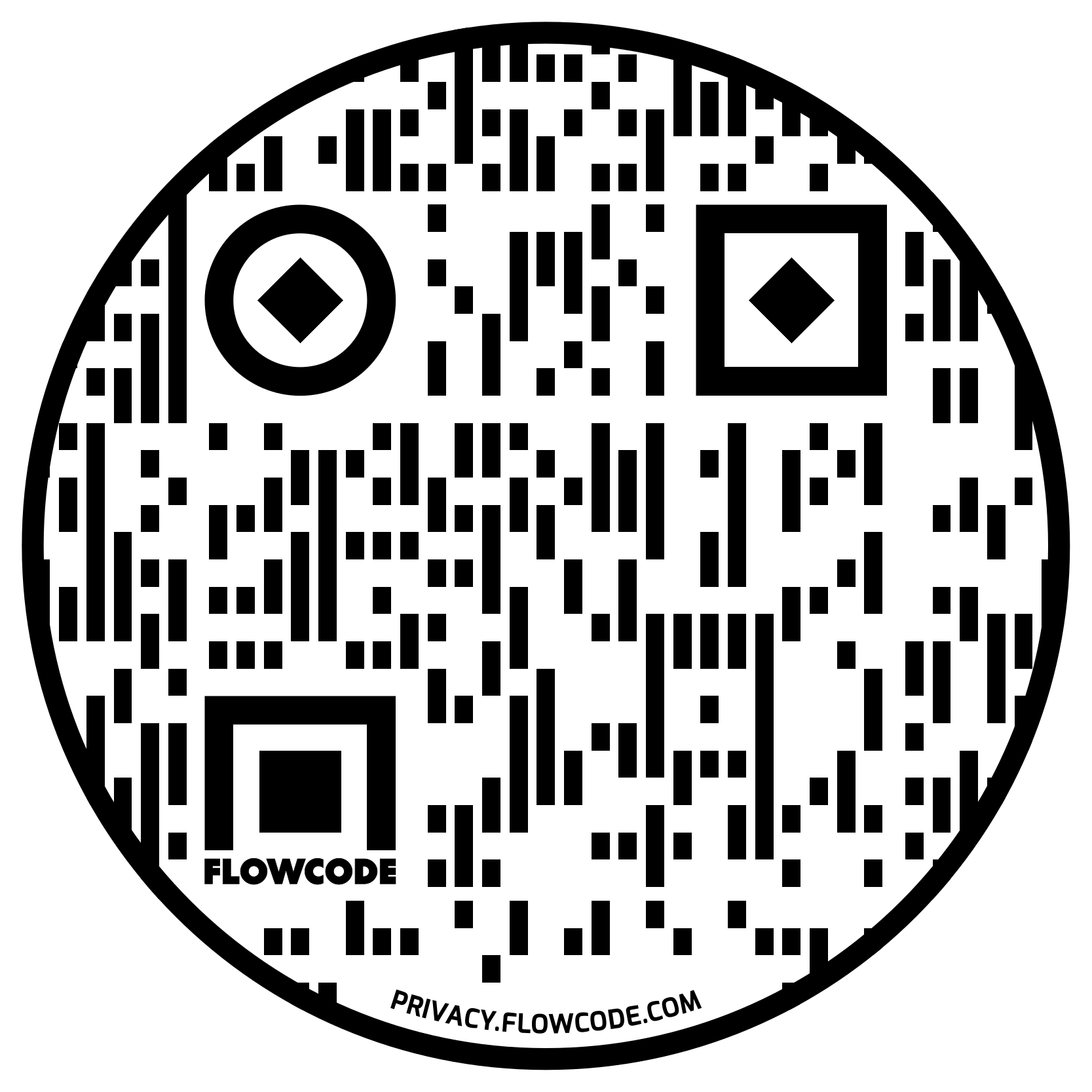 Stand TogetherSign the Petition to say NO     to mandatory COVID testingThen visit the website:  www.findcovidtruth.weebly.comTo print the opt-out formStand TogetherSign the Petition to say NO     to mandatory COVID testingThen visit the website:  www.findcovidtruth.weebly.comTo print the opt-out formStand TogetherSign the Petition to say NO     to mandatory COVID testingThen visit the website:  www.findcovidtruth.weebly.comTo print the opt-out form